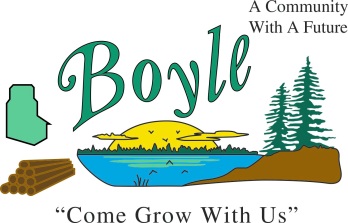 Temporary Summer EmploymentThe Village of Boyle is accepting applications for temporary summer employment.  The term position will commence approximately May 11, 2021 or a date agreed upon to August 31, 2021.  The scope of the work will include but not be limited to:Mowing grass, weed trimming, garbage pickup and removalCleaning, painting, sweeping, meter readingJob Requirements:The incumbent candidates must:Adhere to all safety policies Have the ability to do lifting, bending, walkingBe able to work in inclement weather, dusty conditions, around unpleasant odorsTake direction from your supervisorBe flexible and open to multi-taskingBe able to work independently with little supervisionMaintain a detailed work completion attitudeMust be 15 years of age or olderMust have a valid operator’s licenseFor more information call Robert Jorgensen at 780-689-3643Or email to rjorgensen@boylealberta.comOr Mail Village of Boyle, Box 9 Boyle, Alberta T0A 0M0Subject: Summer Employment PositionOnly those selected for an interview will be contacted.Resumes will be accepted until April 20, 2021.